СОДЕРЖАНИЕ:РАЗДЕЛ ПЕРВЫЙ:нормативно – правовые акты                                                                                                                     администрации муниципального района «Сыктывдинский» Республики КомиРАЗДЕЛ ПЕРВЫЙ:нормативно – правовые актыадминистрации муниципального района «Сыктывдинский» Республики Коми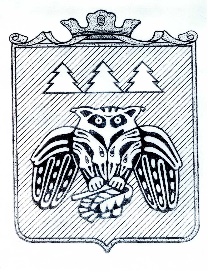 Коми Республикаын «Сыктывдін» муниципальнӧй районса администрациялӧн ШУÖМ  ПОСТАНОВЛЕНИЕадминистрации муниципального района     «Сыктывдинский» Республики Коми                                                                                                 от 20 мая 2021 года                                                                                                            № 5/559       О внесении изменений в проект планировки и проект межевания территории для строительства объекта «Газопровод-отвод к ГРС Пажга (10,0 тыс. м3/час)», утвержденный постановлением администрации муниципального образования муниципального района «Сыктывдинский» от                 28 ноября 2018 года № 11/1058          Руководствуясь статьями 41, 43, 45, 46 Градостроительного кодекса Российской Федерации, статьей 14 Федерального закона от 6 октября 2003 года №131-ФЗ «Об общих принципах организации местного самоуправления в Российской Федерации»,  Уставом муниципального района «Сыктывдинский» Республики Коми, администрация муниципального района «Сыктывдинский» Республики КомиПОСТАНОВЛЯЕТ:1.  Внести в проект планировки и проект межевания территории для строительства объекта «Газопровод-отвод к ГРС Пажга (10,0 тыс. м3/час), утвержденный постановлением администрации муниципального образования муниципального района «Сыктывдинский» от 28 ноября 2018 года № 11/1058, следующие изменения:- в абзаце 4 раздела 1 тома 5 общую площадь территории межевания для размещения проектируемого объекта «Газопровод-отвод к ГРС Пажга (10,0 тыс.м³/час)» вместо 80,5051 га считать 84,9524 га;- в томе 2 листы 3 и 4 изложить согласно приложению 1 и 2;- в томе 4 листы 3 и 4 изложить согласно приложению 3 и 4;- в томе 6 листы 3 и 4 изложить согласно приложению 5 и 6;- в томе 8 листы 3 и 4 изложить согласно приложению 7 и 8.2.   Контроль за исполнением настоящего постановления оставляю за собой.3. Настоящее постановление вступает в силу со дня его официального опубликования.Первый заместитель руководителя администрациимуниципального района «Сыктывдинский»                                                         А.Н. ГрищукПриложение 1к постановлению администрациимуниципального района «Сыктывдинский»от 20 мая 2021 года № 5/559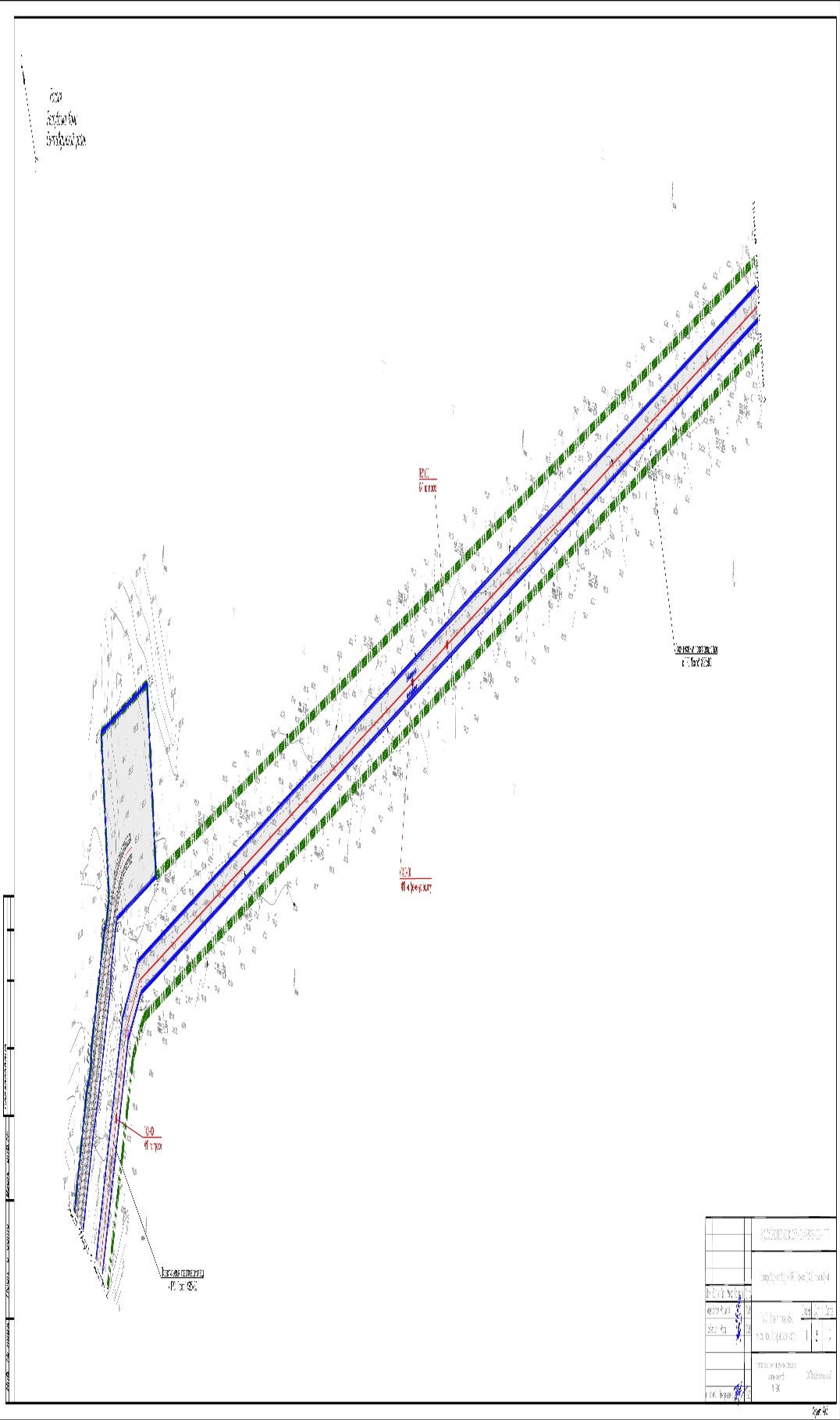 Приложение 2к постановлению администрациимуниципального района «Сыктывдинский»от 20 мая 2021 года № 5/559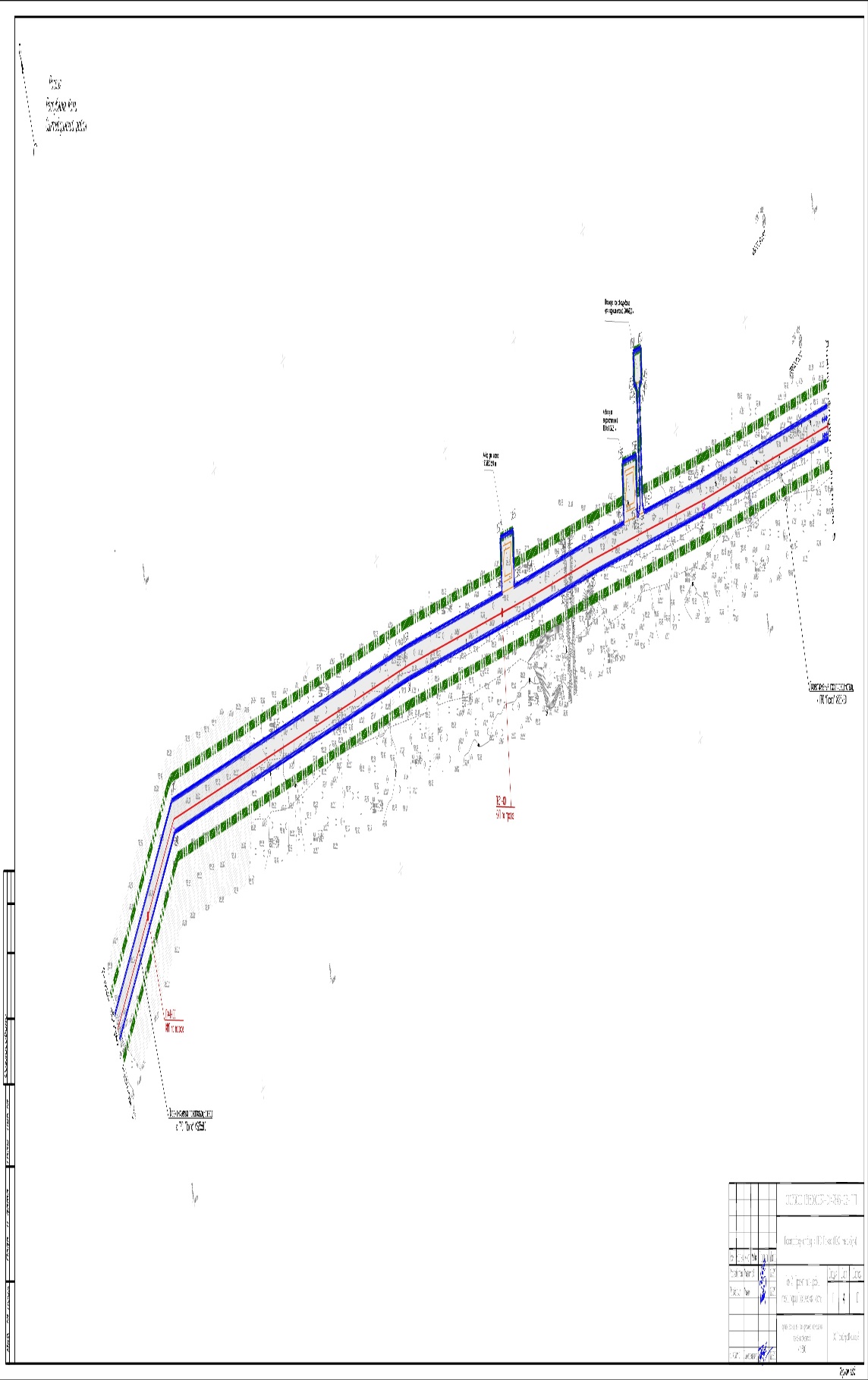 Приложение 3к постановлению администрациимуниципального района «Сыктывдинский»от 20 мая 2021 года № 5/559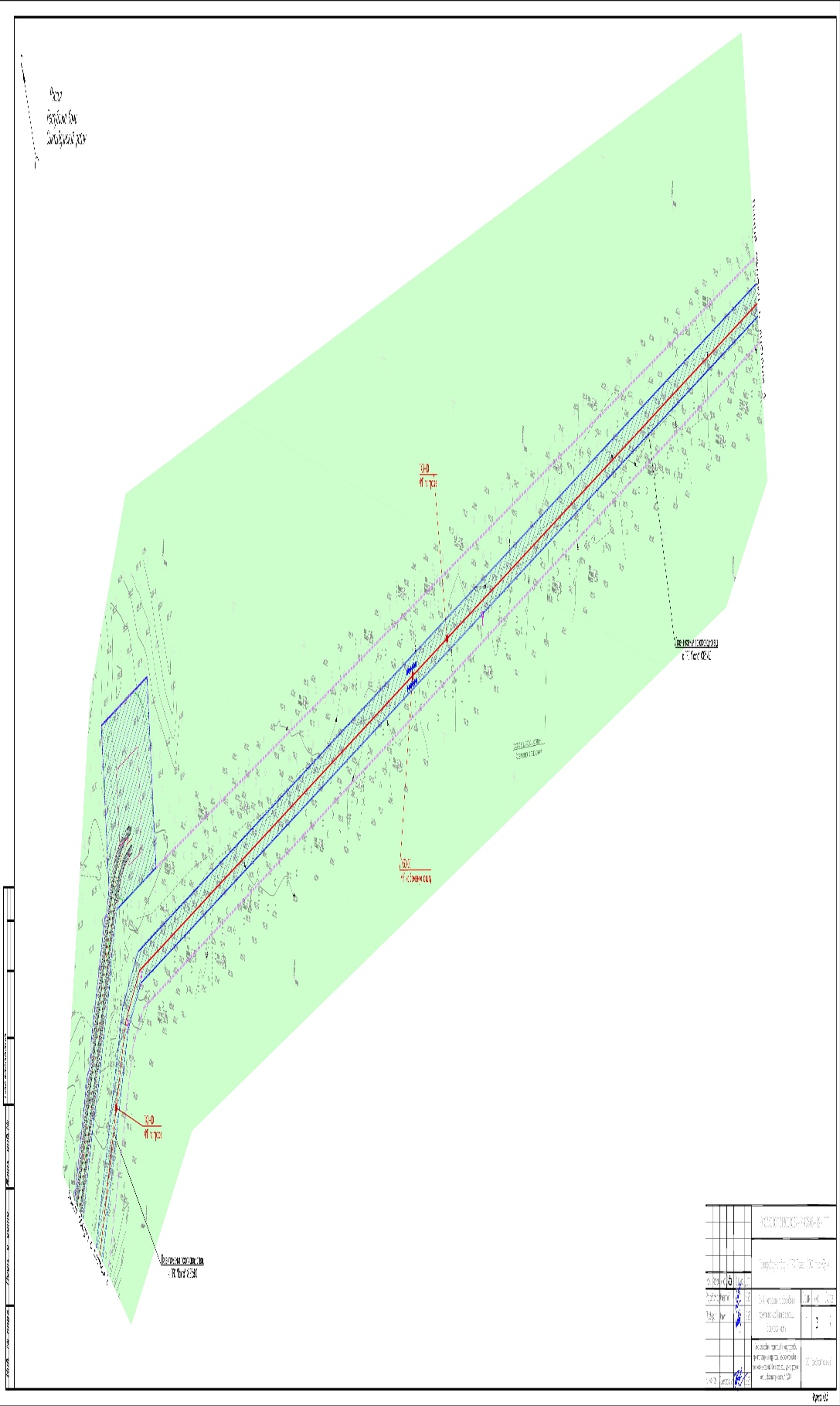 Приложение 4к постановлению администрациимуниципального района «Сыктывдинский»от 20 мая 2021 года № 5/559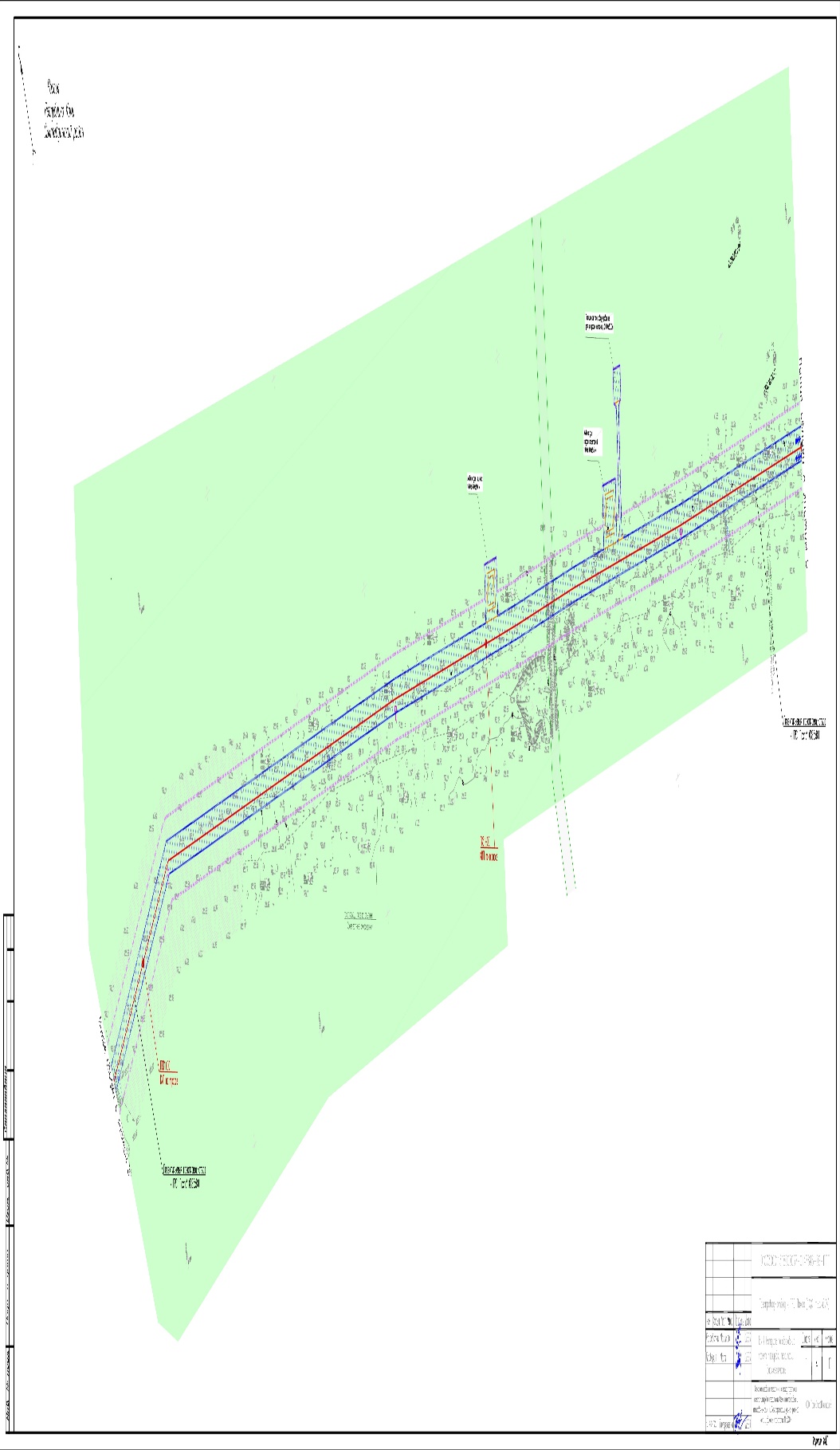 Приложение 5к постановлению администрациимуниципального района «Сыктывдинский»от 20 мая 2021 года № 5/559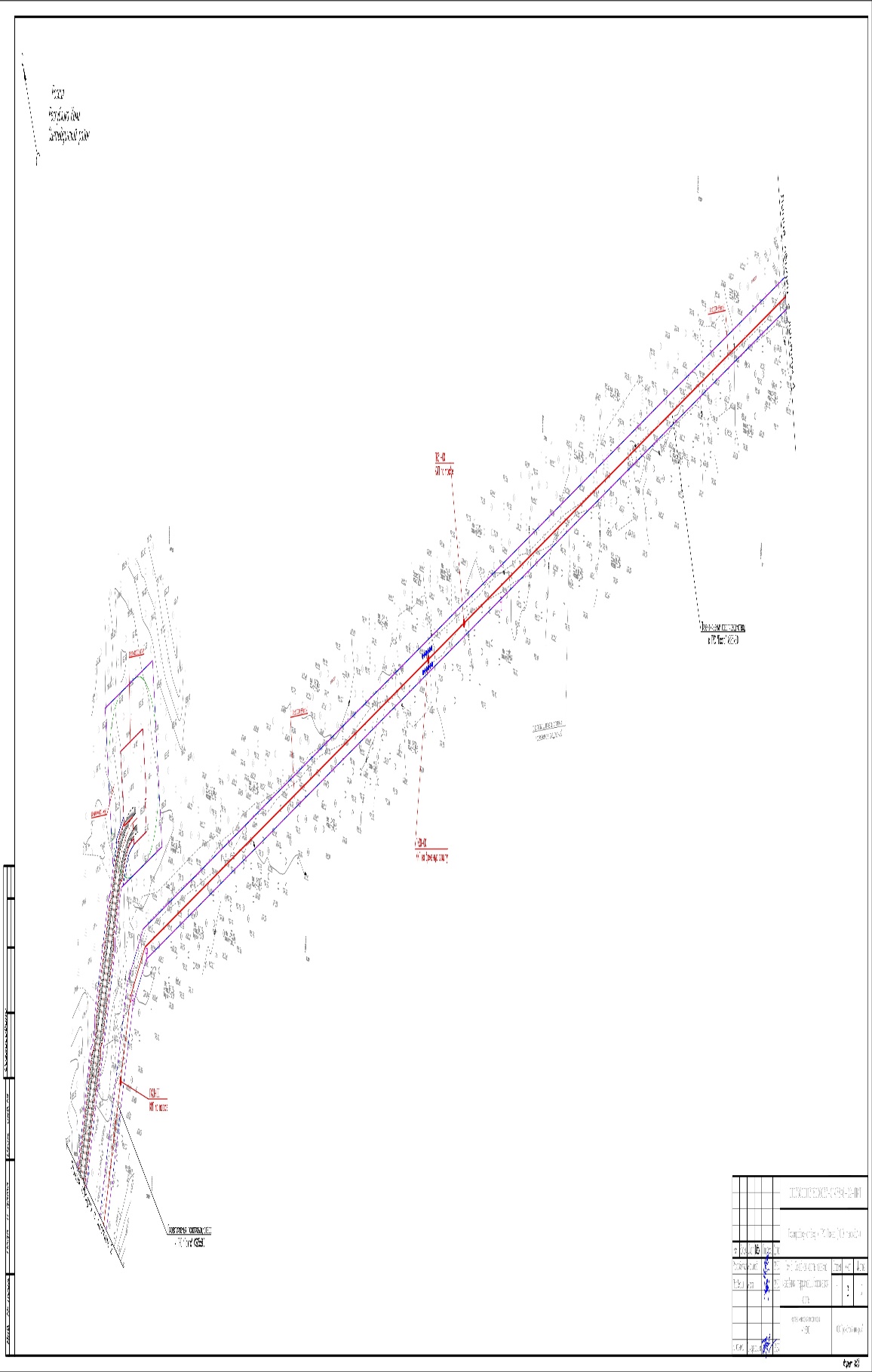 Приложение 6к постановлению администрациимуниципального района «Сыктывдинский»от 20 мая 2021 года № 5/559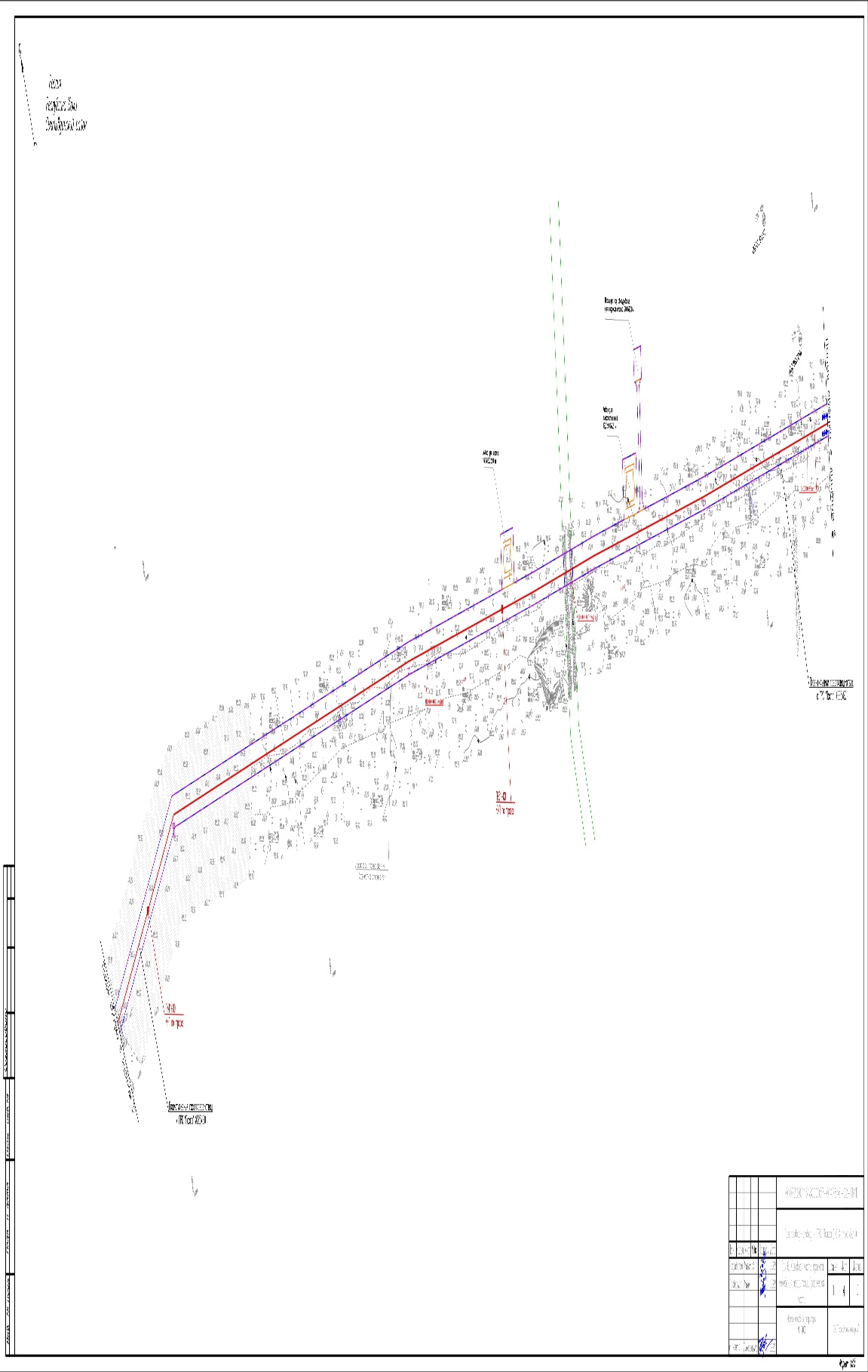 Приложение 7к постановлению администрациимуниципального района «Сыктывдинский»от 20 мая 2021 года № 5/559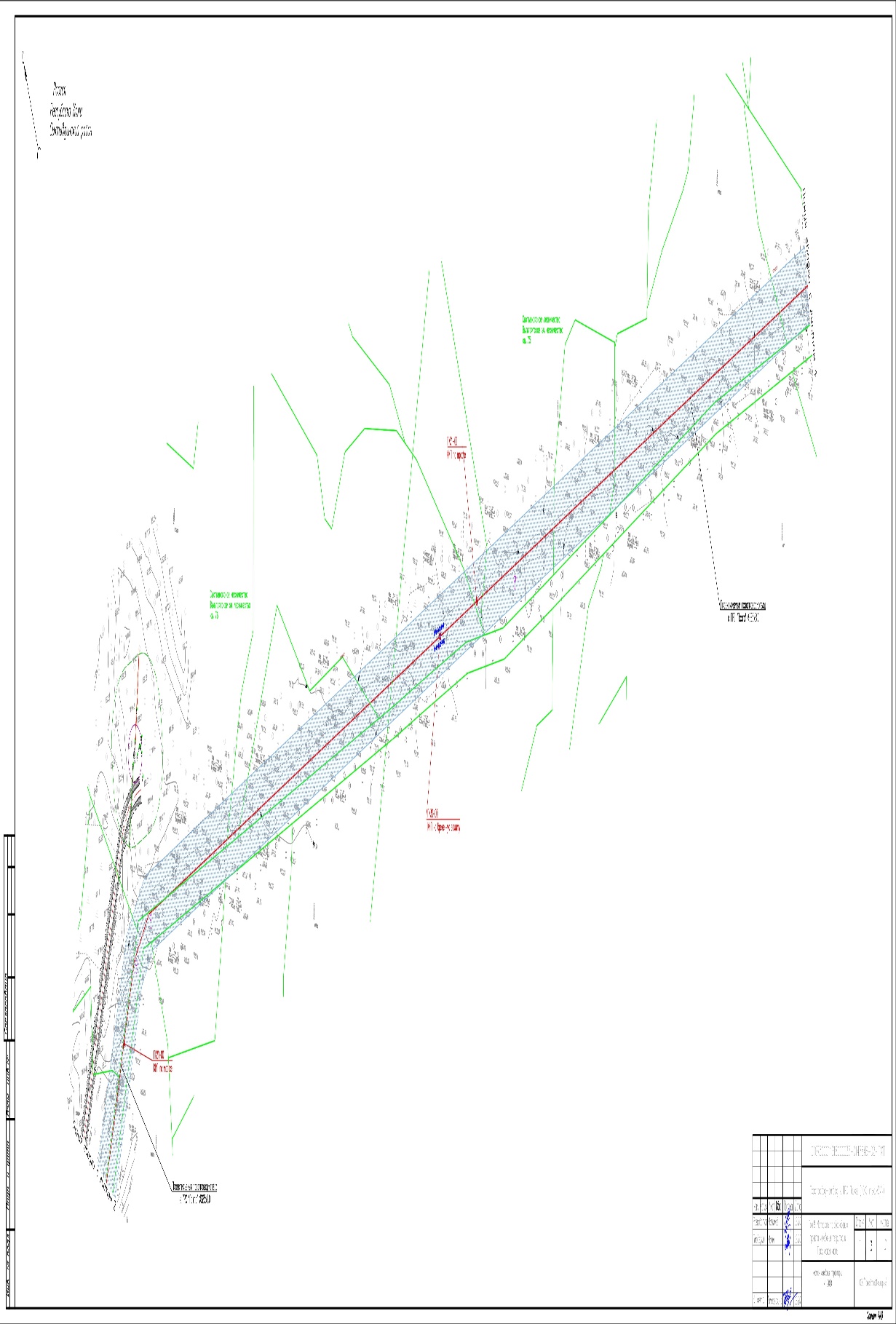 Приложение 8к постановлению администрациимуниципального района «Сыктывдинский»от 20 мая 2021 года № 5/559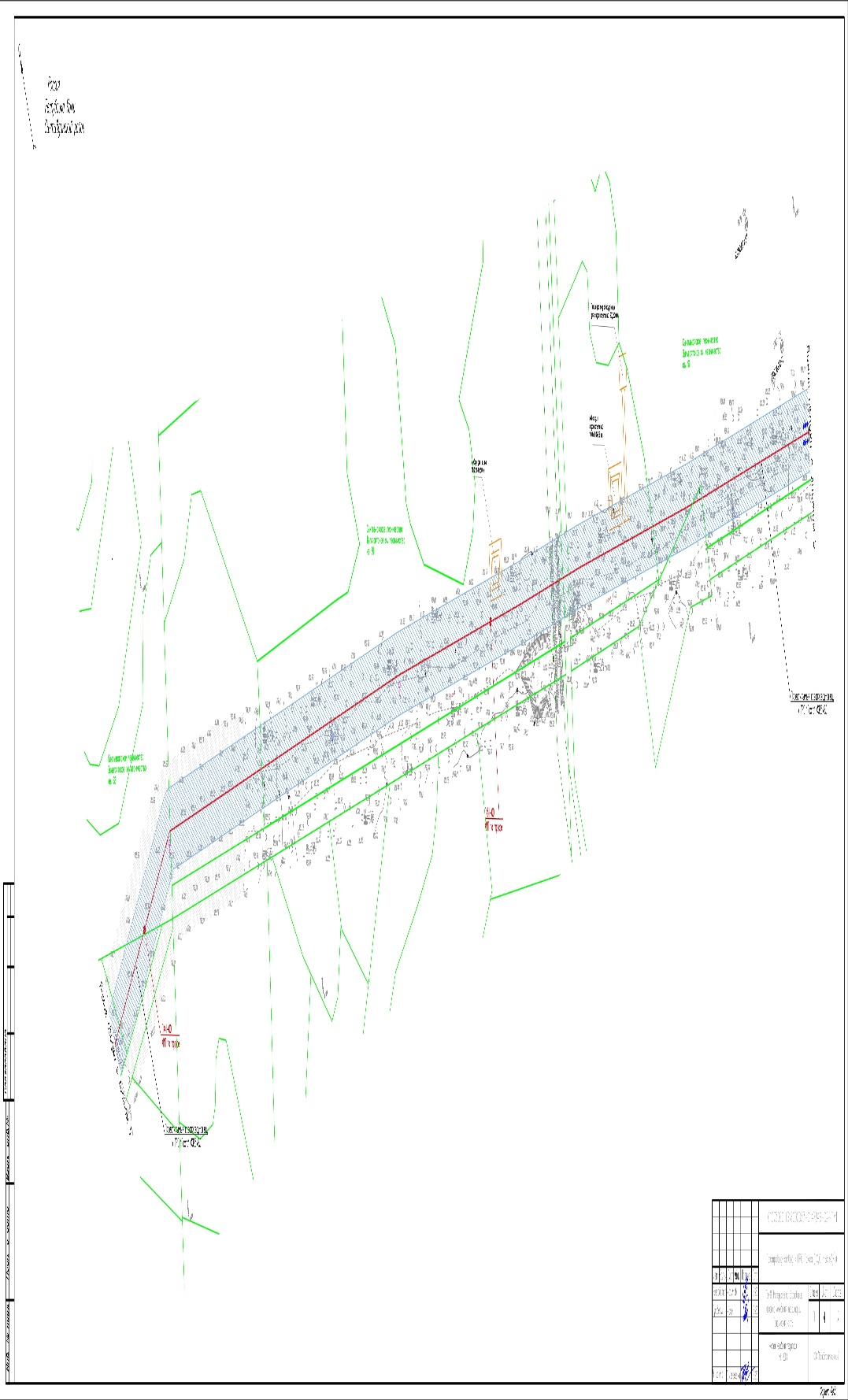 О внесении изменений в проект планировки и проект межевания территории для строительства объекта «Газопровод-отвод к ГРС Пажга (10,0 тыс. м3/час)», утвержденный постановлением администрации муниципального образования муниципального района «Сыктывдинский» от 28 ноября 2018 года № 11/1058 стр. 2